2021年中共罗山县纪委部门预算公开目 录第一部分 罗山县纪委概况 一、主要职能
二、机构设置
三、部门预算单位构成
第二部分罗山县纪委 2021年度部门预算情况说明 
第三部分 名词解释
附件：罗山县纪委 2021年度部门预算表
一、部门收支总体情况表
二、部门收入总体情况表
三、部门支出总体情况表
四、财政拨款收支总体情况表
五、一般公共预算支出情况表
六、一般公共预算基本支出情况表
七、一般公共预算“三公”经费支出情况表
八、政府性基金预算支出情况表
 第一部分
罗山县纪委概况 
一、罗山县纪委主要职责
县纪委与县监委合署办公，实行一套工作机构、两个机关名称，履行党的纪律检查和国家监察两项职责，在县委和市纪委监委的双重领导下进行工作，并加强对下级纪检监察组织的领导。二、罗山县纪委设置
罗山县纪委下设：办公室、组织部、宣传部、党风室、信访室、案管室、第一至第五监督检查室、第一至第五审查调查室、案件审理室、以案促改室、机关党委、干部监督室。三、罗山县纪委预算单位构成
罗山县纪委无二级预算单位，本预算为本级预算。包括：1. 中共罗山县纪委本级第二部分
罗山县纪委2021年度部门预算情况说明 
一、收入支出预算总体情况说明
罗山县纪委2021年收入总计529.8555万元，支出总计529.8555万元，与2020年预算相比，收入增加43.7788万元，增长9%。主要原因：人员增加，经费增加;支出增加43.7788万元，增长9%。主要原因：人员增加，经费增加。
二、收入预算总体情况说明
罗山县纪委2021年收入合计529.8555万元，其中：一般公共预算529.8555万元; 政府性基金收入0万元；专户管理的教育收费0万元。
三、支出预算总体情况说明
罗山县纪委2021年支出合计529.8555万元，其中：基本支出529.8555万元，占100%；项目支出0万元，占0%。
四、财政拨款收入支出预算总体情况说明
罗山县纪委2021年一般公共预算收支预算529.8555万元，政府性基金收支预算0万元。与 2020年相比，一般公共预算收支预算各增加43.7788万元，增长9%，主要原因：人员增加，经费增加；政府性基金收支预算增加0万元，与2020年相比无差异。
五、一般公共预算支出预算情况说明
罗山县纪委2021年一般公共预算支出年初预算为529.8555万元。主要用于以下方面：人员工资及商品服务支出494.7704万元，占年初预算93.38%，住房保障类支出35.0851万元，占年初预算6.62%。
六、一般公共预算基本支出预算情况说明
罗山县纪委2021年一般公共预算基本支出529.8555万元，其中：人员经费503.4977万元，主要包括：基本工资、津贴补贴、奖金、文明奖、目标考核奖、社会保障费、遗属补助；公用经费26.3578万元，主要包括：办公费、福利费等。
七、政府性基金预算支出预算情况说明
罗山县纪委2021年无使用政府性基金预算拨款安排的支出。
八、 “三公”经费支出预算情况说明
罗山县纪委2021年“三公”经费预算为0万元。2021年“三公”经费支出预算数比 2020年减少0万元，相比无差异。
具体支出情况如下：
（一）因公出国（境）费0万元，主要用于单位工作人员公务出国（境）的住宿费、旅费、伙食补助费、杂费、培训费等支出。预算数比 2020年增加0万元，与2020年相比无差异。
（二）公务用车购置及运行费0万元，其中，公务用车购置费0万元；公务用车运行维护费0万元，主要用于开展工作所需公务用车的燃料费、维修费、过路过桥费、保险费、安全奖励费用等支出。公务用车购置费预算数比 2020年增加0万元，与2020年相比无差异。公务用车运行维护费预算数比 2020年增加0万元。
（三）公务接待费0万元，主要用于按规定开支的各类公务接待（含外宾接待）支出。罗山县纪委没有公务接待费，公务接待由县机关事务管理局统筹管理。预算数与2020年相比无差异。九、其他重要事项情况说明（以下情况金额为0的，仍需进行情况说明）
（一）机关运行经费支出情况
罗山县纪委2021年机关运行经费支出预算529.8555万元，其中人员经费503.4977,公用经费26.3578万元。主要保障机构正常运转及正常履职需要，完成预算年度主要工作任务需要。（二）政府采购支出情况
2021年政府采购预算安排0万元，其中：政府采购货物预算0万元、政府采购工程预算0万元、政府采购服务预算0万元。
（三）绩效目标设置情况
罗山县纪委2021年没有开展项目预算绩效评价。（四）国有资产占用情况。
2020年期末，罗山县纪委共有车辆8辆，其中：一般公务用车0辆、一般执法执勤用车8辆、特种专业技术用车0辆，其他用车0辆；单价50万元以上通用设备0台（套），单位价值100万元以上专用设备0台（套）。 
第三部分
名词解释一、财政拨款收入：是指省级财政当年拨付的资金。
二、事业收入：是指事业单位开展专业活动及辅助活动所取 得的收入。
三、其他收入：是指部门取得的除“财政拨款”、“事业收入”、“事业单位经营收入”等以外的收入。
四、用事业基金弥补收支差额：是指事业单位在当年的“财政拨款收入”、“事业收入”、“经营收入”和“其他收入”不足以安排当年支出的情况下，使用以前年度积累的事业基金（即事业单位以前各年度收支相抵后，按国家规定提取、用于弥补以后年度收 支差额的基金）弥补当年收支缺口的资金。
五、基本支出：是指为保障机构正常运转、完成日常工作任务所必需的开支，其内容包括人员经费和日常公用经费两部分。
六、项目支出：是指在基本支出之外，为完成特定的行政工作任务或事业发展目标所发生的支出。
七、“三公”经费：是指纳入省级财政预算管理，部门使用财政拨款安排的因公出国（境）费、公务用车购置及运行费和公务接待费。其中，因公出国（境）费反映单位公务出国（境）的住宿费、旅费、伙食补助费、杂费、培训费等支出；公务用车购置及运行费反映单位公务用车购置费及租用费、燃料费、维修费、过路过桥费、保险费、安全奖励费用等支出；公务接待费反映单位按规定开支的各类公务接待（含外宾接待）支出。
八、机关运行经费：是指为保障行政单位（含参照公务员法管理的事业单位）运行用于购买货物和服务的各项资金，包括办公及印刷费、邮电费、差旅费、会议费、福利费、日常维修费及一般设备购置费、办公用房水电费、办公用房取暖费、办公用房物业管理费、公务用车运行维护费以及其他费用。
 
附件:
 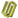 2021年罗山县纪委部门预算公开表